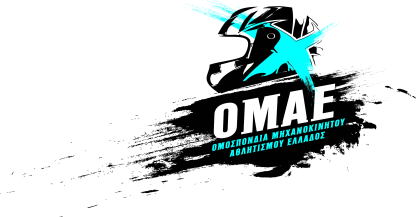 1ος ΑΓΩΝΑΣ ROTAX MAX CHALLENGEΔΗΛΩΣΗ ΣΥΜΜΕΤΟΧΗΣ ΑΘΛΗΤΗΚΥΡΙΑΚΗ 12 ΜΑΡΤΙΟΥ 2017Η  αστική ευθύνη των εμπλεκομένων με την οργάνωση και διεξαγωγή του αγώνα φυσικών και νομικών προσώπων, όπως  ΟΜΑΕ,  ΕΠΑ,  Αθλητικό Σωματείο,  Οργανωτική Επιτροπή καθώς και οδηγοί του αγώνα,  καλύπτεται από ασφαλιστική εταιρεία με βάση ασφαλιστική σύμβαση που έχει συναφθεί και ισχύει μεταξύ της ΟΜΑΕ και της εκάστοτε ασφαλιστικής εταιρείας, σύμφωνα με τους όρους και τις προϋποθέσεις της συμβάσεως αυτής και της Ελληνικής Νομοθεσίας. Οποιαδήποτε άλλη  ευθύνη των παραπάνω προσώπων κρίνεται με βάση την Ελληνική Νομοθεσία και τους ισχύοντες κανονισμούς  στους οποίους  προβλέπονται οι αρμοδιότητες και η ευθύνη του καθενός. «Δηλώνω ακόμη ότι γνωρίζω ότι το άθλημα που συμμετέχω είναι επικίνδυνο και ότι έχω πλήρη γνώση των κανόνων και κανονισμών που έχουν εκδοθεί από την ΕΠΑ που καλύπτουν και ελέγχουν τους αγώνες και εγγυώμαι να σέβομαι αυτούς τους κανόνες και κανονισμούς.»Η ΣΥΜΠΛΗΡΩΣΗ ΟΛΩΝ ΤΩΝ ΠΑΡΑΠΑΝΩ ΣΤΟΙΧΕΙΩΝ ΕΙΝΑΙ ΥΠΟΧΡΕΩΤΙΚΗ.ΓΙΑ ΝΑ ΕΙΝΑΙ ΕΓΚΥΡΗ Η ΔΗΛΩΣΗ ΣΥΜΜΕΤΟΧΗ ΣΑΣ ΘΑ ΠΡΕΠΕΙ ΝΑ ΕΧΕΤΕ ΚΑΤΑΒΑΛΕΙ ΤΟ ΠΟΣΟ ΠΟΥ ΑΝΤΙΣΤΟΙΧΕΙ ΣΤΟ ΠΑΡΑΒΟΛΟ ΣΥΜΜΕΤΟΧΗΣ ΤΗΣ ΚΑΤΗΓΟΡΙΑΣ ΣΑΣ. Πληρωμή στο γραφείο της START LINE ή στην ΤΡΑΠΕΖΑ ΠΕΙΡΑΙΩΣΌνομα λογαριασμού: START LINE  Aριθμός λογαριασμού: 5028082712259 - IBAN: GR 070 1720280005028082712259Ο/Η ΔΗΛΩΝ/ΟΥΣΑΔΙΑΓΩΝΙΖΟΜΕΝΟΣ (ΟΜΑΔΑ):ΑΡΙΘΜΟΣ ΔΕΛΤΙΟΥ:ΑΡ.ΣΥΜ. ΑΘΛΗΤΗ:ΟΝΟΜΑΤΕΠΩΝΥΜΟ:                                                               ΟΝΟΜΑ ΠΑΤΕΡΑ:ΑΘΛΗΤΙΚΟ ΣΩΜΑΤΕΙΟ:                                                                   ΑΡΙΘΜΟΣ  ΔΕΛΤΙΟΥ:ΟΝΟΜΑΤΕΠΩΝΥΜΟ:                                                               ΟΝΟΜΑ ΠΑΤΕΡΑ:ΑΘΛΗΤΙΚΟ ΣΩΜΑΤΕΙΟ:                                                                   ΑΡΙΘΜΟΣ  ΔΕΛΤΙΟΥ:ΚΑΤΗΓΟΡΙΑ:                                                       ΣΑΣΙ:                  ΚΑΤΗΓΟΡΙΑ:                                                       ΣΑΣΙ:                  Δ/ΝΣΗ ΕΠΙΚΟΙΝΩΝΙΑΣ:                                                                                   T.K.:ΠΕΡΙΟΧΗ:Δ/ΝΣΗ ΕΠΙΚΟΙΝΩΝΙΑΣ:                                                                                   T.K.:ΠΕΡΙΟΧΗ:ΤΗΛ.ΕΡΓ.:                                  ΤΗΛ.ΟΙΚΙΑΣ:                               KINHTO:ΤΗΛ.ΕΡΓ.:                                  ΤΗΛ.ΟΙΚΙΑΣ:                               KINHTO:E-mail: E-mail: ΟΜΑΔΑ ΑΙΜΑΤΟΣ:                  ΗΜ.ΓΕΝ.:                       ΗΛΙΚΙΑ:                        ΠΛΗΡΩΜΗ:  ΟΜΑΔΑ ΑΙΜΑΤΟΣ:                  ΗΜ.ΓΕΝ.:                       ΗΛΙΚΙΑ:                        ΠΛΗΡΩΜΗ:  ΟΝΟΜ/ΜΟ ΜΗΧΑΝΙΚΟΥ 1ου:ΟΝΟΜ/ΜΟ ΜΗΧΑΝΙΚΟΥ 1ου:ΟΝΟΜ/ΜΟ ΜΗΧΑΝΙΚΟΥ 2ου:ΟΝΟΜ/ΜΟ ΜΗΧΑΝΙΚΟΥ 2ου:ΠΑΡΑΒΟΛΟ ΣΥΜΜΕΤΟΧΗΣ ΚΑΤΗΓΟΡΙΑΣ MICRO MAX: 130€ΠΑΡΑΒΟΛΟ ΣΥΜΜΕΤΟΧΗΣ ΛΟΙΠΕΣ ΚΑΤΗΓΟΡΙΕΣ: 150€ΠΑΡΑΒΟΛΟ ΣΥΜΜΕΤΟΧΗΣ ΚΑΤΗΓΟΡΙΑΣ V.I.P: 80€ΠΑΡΑΒΟΛΟ ΣΥΜΜΕΤΟΧΗΣ ΚΑΤΗΓΟΡΙΑΣ MICRO MAX: 130€ΠΑΡΑΒΟΛΟ ΣΥΜΜΕΤΟΧΗΣ ΛΟΙΠΕΣ ΚΑΤΗΓΟΡΙΕΣ: 150€ΠΑΡΑΒΟΛΟ ΣΥΜΜΕΤΟΧΗΣ ΚΑΤΗΓΟΡΙΑΣ V.I.P: 80€